VOLUNTARY STUDENT ACCIDENTINSURANCE COVERAGEForUNION AREA SCHOOL DISTRICTTo help guard against the expense of an accident we are once again offering Voluntary Student Accident Insurance to our students for the 2021-2022 school years through A-G Administrators LLC.  This coverage may provide some relief from personal expenses due to deductibles and co-insurance or the lack of primary insurance all together.  You may choose 24-hour accident medical coverage which provides benefits for covered injuries around the clock and throughout the year including weekends, vacations and summersAlso available is School Time accident medical coverage which provides benefits for covered injuries sustained during the hours and days when school is in session and while attending or participating in school sponsored and supervised activities.For the sake of our environment the brochure and enrollment form will be available on our School District Website: www.unionareasd.orgIf you would like to enroll your child in this program, please download and complete the application and return it with the required premium in the form of a check or money order to: A-G Administrators LLCPO Box 824936Philadelphia, PA  19182-4936Check payable to:  United States Fire Insurance Company c/o A-G Administrators LLCPlease contact name of school district official should you require a paper copy of the enrollment form. 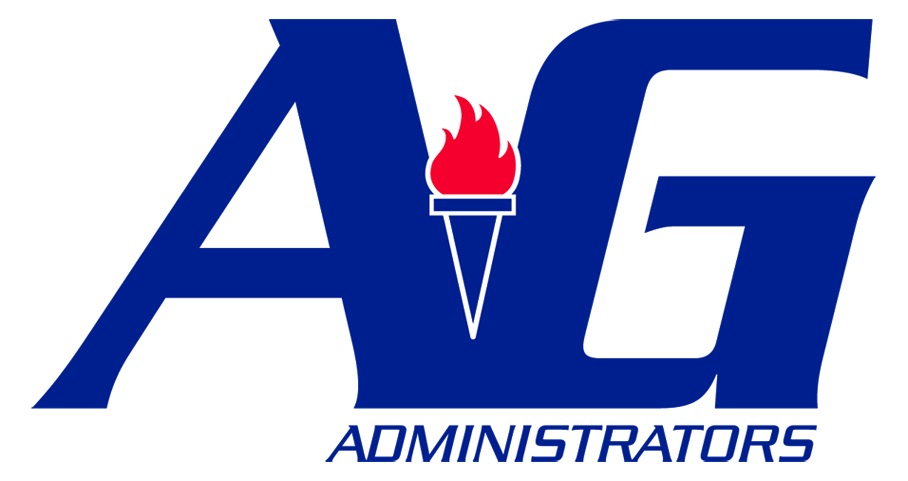 